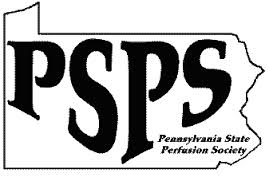 PENNSYLVANIA STATE PERFUSION SOCIETY FALL CONFERENCE October 21-23, 2016 Crowne Plaza Hotel, Friday October 21, 2016	17:00 - 20:00 Vendor Exhibit / RegistrationSession 1	Moderator, 	Brandon Shade 17:00 - 17:15 Welcome and Opening Remarks – Carmen Sciandra CCP, LP, PSPS President17:15 - 18:00 Ex Vivo Lung Perfusion              Jerry Broniec CCP, LP Hospital of the University of Pennsylvania 18:00 – 18:45 	TVAR: How Far We Have ComeRich Steigerwalt Clinical Specialist, Edwards Lifesciences18:45 – 19:45 Light Dinner19:00 – 19:45 Pennsylvania Perfusion Legislative Updates John Haddle CCP, LP, PSPS Secretary19:45 – 20:30 	The Northwestern Memorial Hospital's VAD ProgramChris Wurzer CCP, Northwestern University Hospital20:30 – 20:45 Closing RemarksSaturday October 22, 2016			07:00 – 08:00 – Registration / BreakfastSession 1 	Moderator, 	Brandon Shade	08:00 – 08:45 Implications of Anesthesia in a Patient with Mechanical Circulatory SupportDr. Ramesh Kodavatiganti, MD	Anesthesiologist, Children’s Hospital of Philadelphia	08:45 – 09:30 What Makes ExtraCorporeal Physiology Different from Normal Physiology		David Holt, MA, CCT	Program Director, University of Nebraska	09:30 – 10:15			Heater Cooler Dilemmas 		Chelsea Capone, CCP, LP Children’s Hospital of Philadelphia	10:15 – 10:30 BREAKSession 2	Moderator, 	Brandon Shade10:30 – 11:15	What to Expect if You Become Part of a Malpractice LawsuitGrant Cannon, Attorney at Law, Marshall Dennehey Warner Coleman and Goggin, Pittsburgh, Pa11:15 – 12:00 	Unique Cannulation Strategies for Implementing Heartware HVAD		Dr. Christopher Mascio, MD Cardiothoracic Surgeon, Children’s Hospital of Philadelphia12:00 – 13:00 -- LunchSession 3	Moderator,	Brandon Shade13:00 – 13:45 Lung TransplantDr. Christian Bermudez, MD Cardiothoracic Surgeon, Hospital of the University of Pennylvania13:45 – 14:30 Therapeutic Plasma ExchangeDoug Fisher, CCP University of Maryland Medical Center14:30 – 15:15 	Patient/Family Communication	Christy Bosler, PA Children’s Hospital of Philadelphia15:15 – 15:30 BREAKSession 4	Moderator, 	Brandon Shade15:30 – 16:15 	Minimally Invasive Mitral – State of the Art	Dr. Pavan Atluri, MD Cardiothoracic Surgeon, Hospital of the University of Pennslvania16:15 – 17:00 	Penn ECMO Experience – A Nursing Perspective	Mary Francis Quinn, RN Hospital of the University of Pennsylvania17:00 – 18:00 ReceptionSunday October 23, 201607:00 	Registration / Breakfast07:30 – 08:30 PSPS Business MeetingSession 1 	Moderator,	John Haddle08:30 – 09:00Student Presentation #109:00 – 9:30 Student Presentation #209:30 – 10:15 ECMO Management: A Round Table DiscussionJim Connelly, CRT, Mike Hancock, CCP, Joe Evans, RN10:15 --10:30 BREAKSession 2	Moderator, 	John Haddle10:30 – 11:15	Navigating the Bridge: Pediatric Outpatient VAD Program	Carley Bober, CRNP Children’s Hospital of Philadelphia11:15 – 12:00	The Ethics of ECMO Withdrawal	Dr. Michael D. Danhke, PhD Associate Teaching Professor, Drexel University12:00 – 12:45 	The Team appROACH	Greg Roach, CCP, LP, Hospital of the University of Pennsylvania12:45 – 1:30	A Beneficiary of the Best Critical Care in the World	H. Michael Dreher, PhD Dean and Professor School of Nursing, The College of New Rochelle